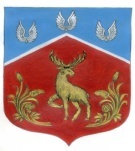 Администрация Громовского сельского поселения Приозерского муниципального района Ленинградской области.РАСПОРЯЖЕНИЕ«01» сентября 2023 года                                  № 85	В целях решения вопросов местного значения поселения, удовлетворения спроса на тепловую энергию (мощность) и теплоноситель, обеспечения надежного теплоснабжения наиболее экономичным способом при минимальном воздействии на окружающую среду, а также экономического стимулирования развития систем теплоснабжения и внедрения энергосберегающих технологий, руководствуясь Федеральным законом от 06.10.2003 года № 131-ФЗ «Об общих принципах организации местного самоуправления в Российской Федерации», Федеральным законом от 27.07.2010 № 190-ФЗ (с изменениями) «О теплоснабжении", Постановлением Правительства РФ от 22.02.2012 № 154 (с изменениями, внесенными Постановлением Правительства РФ от 31.05.2022 № 997) "О требованиях к схемам теплоснабжения, порядку их разработки и утверждения»:1. Назначить публичные слушания по актуализации схемы теплоснабжения Громовского сельского поселения Приозерского муниципального района Ленинградской области до 2031 г. и на плановый 2023 год.2. Провести открытое заседание публичных слушаний по актуализации схемы теплоснабжения 15.09.2023 года  в 14:30 в здании администрации  Громовского сельского поселение по адресу: Ленинградская область, Приозерский район, п. Громово, ул. Центральная, дом 12В.3. Уполномочить специалиста  администрации Юнусову З.Р. на проведение публичных слушаний по актуализации схемы теплоснабжения. 4. Контроль над исполнением настоящего распоряжения оставляю за собой.Глава администрации                                                                                               А.П. КутузовИсп. Юнусова З.Р.. 99-470.  Направлено: в дело 2 экз. СМИ-1,Прокуратура-1. РСО-1.